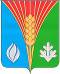 СОВЕТ ДЕПУТАТОВМуниципального образования Андреевский сельсоветКурманаевского района Оренбургской области(второго созыва)		РЕШЕНИЯ  15 марта 2023                               с. Андреевка                                           №181Об утверждении отчета об исполнении местного бюджета за 2022 годВ соответствии статьи 2642 пункта 5 Бюджетного кодекса Российской Федерации, пунктом 4 статьи 42 Положения о бюджетном процессе в муниципальном образовании Андреевский сельсовет Курманаевского района Оренбургской области:1. Утвердить отчет об исполнении местного бюджета за 2022 год по доходам в сумме 8 007 046 рублей 76 копеек, по расходам в сумме 8 561 311,74 копейки, дефицит бюджета в сумме -554 264 рублей 98 копеек с показателями по:- доходам бюджета поселения по кодам классификации доходов бюджета согласно приложению № 1;- расходам бюджета поселения по разделам, подразделам классификации расходов бюджетов согласно приложению № 2;- источники финансирования дефицита бюджета поселения по кодам классификации источников финансирования дефицитов бюджетов согласно приложению № 3.2. Бухгалтеру направить отчет об исполнении местного бюджета за 2022 год в Совет депутатов муниципального образования Андреевский сельсовет Курманаевского района Оренбургской области.3. Контроль за исполнением настоящего решения оставляю за собой.4. Настоящее решение вступает в силу после его официального опубликования в газете «Вестник», подлежит размещению на официальном сайте муниципального образования.Председатель Совета депутатов муниципального образованияАндреевский сельсовет                                                                  О.Г. ДолматоваРазослано: в дело, постоянной комиссии по бюджетной, налоговой и финансовой политики, финотделу.Приложение № 1 к решению Совета депутатов муниципального образования Андреевский сельсоветот 15.03.2023 № 181Показатели об исполнении доходов бюджета поселения за 2022 годПриложение № 2 к решению Совета депутатов муниципального образования Андреевский сельсоветот 15.03.2023 №181Показатели исполнения расходов бюджета поселения за 2022 г.Приложение № 3 к решению Совета депутатов муниципального образования Андреевский сельсоветот 15.03.2023 №181Источники финансирования дефицита бюджетаНаименование показателяКод строкиКод дохода по бюджетной классификацииУтвержденные бюджетные назначенияИсполнено% исполнения123456Доходы бюджета - всего010X7 781 980,008 007 046,76102,89в том числе:НАЛОГОВЫЕ И НЕНАЛОГОВЫЕ ДОХОДЫ010000 100000000000000004 863 980,005 089 046,76104,63НАЛОГИ НА ПРИБЫЛЬ, ДОХОДЫ010000 101000000000000001 719 000,002 152 810,59125,24Налог на доходы физических лиц010000 101020000100001101 719 000,002 152 810,59125,24Налог на доходы физических лиц с доходов, источником которых является налоговый агент, за исключением доходов, в отношении которых исчисление и уплата налога осуществляются в соответствии со статьями 227, 227.1 и 228 Налогового кодекса Российской Федерации010000 101020100100001101 658 000,002 092 713,07126,22Налог на доходы физических лиц с доходов, источником которых является налоговый агент, за исключением доходов, в отношении которых исчисление и уплата налога осуществляются в соответствии со статьями 227, 227.1 и 228 Налогового кодекса Российской Федерации (сумма платежа (перерасчеты, недоимка и задолженность по соответствующему платежу, в том числе по отмененному)010000 101020100110001100,002 085 273,07Налог на доходы физических лиц с доходов, источником которых является налоговый агент, за исключением доходов, в отношении которых исчисление и уплата налога осуществляются в соответствии со статьями 227, 227.1 и 228 Налогового кодекса Российской Федерации (пени по соответствующему платежу)010000 101020100121001100,003 363,84Налог на доходы физических лиц с доходов, источником которых является налоговый агент, за исключением доходов, в отношении которых исчисление и уплата налога осуществляются в соответствии со статьями 227, 227.1 и 228 Налогового кодекса Российской Федерации (суммы денежных взысканий (штрафов) по соответствующему платежу согласно законодательству Российской Федерации)010000 101020100130001100,004 076,16Налог на доходы физических лиц с доходов, полученных от осуществления деятельности физическими лицами, зарегистрированными в качестве индивидуальных предпринимателей, нотариусов, занимающихся частной практикой, адвокатов, учредивших адвокатские кабинеты, и других лиц, занимающихся частной практикой в соответствии со статьей 227 Налогового кодекса Российской Федерации010000 101020200100001101 000,0015,851,59Налог на доходы физических лиц с доходов, полученных от осуществления деятельности физическими лицами, зарегистрированными в качестве индивидуальных предпринимателей, нотариусов, занимающихся частной практикой, адвокатов, учредивших адвокатские кабинеты, и других лиц, занимающихся частной практикой в соответствии со статьей 227 Налогового кодекса Российской Федерации (пени по соответствующему платежу)010000 101020200121001100,000,85Налог на доходы физических лиц с доходов, полученных от осуществления деятельности физическими лицами, зарегистрированными в качестве индивидуальных предпринимателей, нотариусов, занимающихся частной практикой, адвокатов, учредивших адвокатские кабинеты, и других лиц, занимающихся частной практикой в соответствии со статьей 227 Налогового кодекса Российской Федерации (суммы денежных взысканий (штрафов) по соответствующему платежу согласно законодательству Российской Федерации)010000 101020200130001100,0015,00Налог на доходы физических лиц с доходов, полученных физическими лицами в соответствии со статьей 228 Налогового кодекса Российской Федерации010000 1010203001000011060 000,0060 081,67100,14Налог на доходы физических лиц с доходов, полученных физическими лицами в соответствии со статьей 228 Налогового кодекса Российской Федерации (сумма платежа (перерасчеты, недоимка и задолженность по соответствующему платежу, в том числе по отмененному)010000 101020300110001100,0058 765,88Налог на доходы физических лиц с доходов, полученных физическими лицами в соответствии со статьей 228 Налогового кодекса Российской Федерации (пени по соответствующему платежу)010000 101020300121001100,001 315,79НАЛОГИ НА ТОВАРЫ (РАБОТЫ, УСЛУГИ), РЕАЛИЗУЕМЫЕ НА ТЕРРИТОРИИ РОССИЙСКОЙ ФЕДЕРАЦИИ010000 103000000000000001 014 780,001 170 997,77115,39Акцизы по подакцизным товарам (продукции), производимым на территории Российской Федерации010000 103020000100001101 014 780,001 170 997,77115,39Доходы от уплаты акцизов на дизельное топливо, подлежащие распределению между бюджетами субъектов Российской Федерации и местными бюджетами с учетом установленных дифференцированных нормативов отчислений в местные бюджеты010000 10302230010000110458 810,00587 029,42127,95Доходы от уплаты акцизов на дизельное топливо, подлежащие распределению между бюджетами субъектов Российской Федерации и местными бюджетами с учетом установленных дифференцированных нормативов отчислений в местные бюджеты (по нормативам, установленным федеральным законом о федеральном бюджете в целях формирования дорожных фондов субъектов Российской Федерации)010000 10302231010000110458 810,00587 029,42127,95Доходы от уплаты акцизов на моторные масла для дизельных и (или) карбюраторных (инжекторных) двигателей, подлежащие распределению между бюджетами субъектов Российской Федерации и местными бюджетами с учетом установленных дифференцированных нормативов отчислений в местные бюджеты010000 103022400100001102 540,003 170,88124,84Доходы от уплаты акцизов на моторные масла для дизельных и (или) карбюраторных (инжекторных) двигателей, подлежащие распределению между бюджетами субъектов Российской Федерации и местными бюджетами с учетом установленных дифференцированных нормативов отчислений в местные бюджеты (по нормативам, установленным федеральным законом о федеральном бюджете в целях формирования дорожных фондов субъектов Российской Федерации)010000 103022410100001102 540,003 170,88124,84Доходы от уплаты акцизов на автомобильный бензин, подлежащие распределению между бюджетами субъектов Российской Федерации и местными бюджетами с учетом установленных дифференцированных нормативов отчислений в местные бюджеты010000 10302250010000110610 960,00648 146,79106,09Доходы от уплаты акцизов на автомобильный бензин, подлежащие распределению между бюджетами субъектов Российской Федерации и местными бюджетами с учетом установленных дифференцированных нормативов отчислений в местные бюджеты (по нормативам, установленным федеральным законом о федеральном бюджете в целях формирования дорожных фондов субъектов Российской Федерации)010000 10302251010000110610 960,00648 146,79106,09Доходы от уплаты акцизов на прямогонный бензин, подлежащие распределению между бюджетами субъектов Российской Федерации и местными бюджетами с учетом установленных дифференцированных нормативов отчислений в местные бюджеты010000 10302260010000110-57 530,00-67 349,32117,07Доходы от уплаты акцизов на прямогонный бензин, подлежащие распределению между бюджетами субъектов Российской Федерации и местными бюджетами с учетом установленных дифференцированных нормативов отчислений в местные бюджеты (по нормативам, установленным федеральным законом о федеральном бюджете в целях формирования дорожных фондов субъектов Российской Федерации)010000 10302261010000110-57 530,00-67 349,32117,07НАЛОГИ НА СОВОКУПНЫЙ ДОХОД010000 10500000000000000519 500,0016 895,733,25Единый сельскохозяйственный налог010000 10503000010000110519 500,0016 895,733,25Единый сельскохозяйственный налог010000 10503010010000110519 500,0016 895,733,25Единый сельскохозяйственный налог (сумма платежа (перерасчеты, недоимка и задолженность по соответствующему платежу, в том числе по отмененному)010000 105030100110001100,0016 895,50Единый сельскохозяйственный налог (пени по соответствующему платежу)010000 105030100121001100,000,23НАЛОГИ НА ИМУЩЕСТВО010000 106000000000000001 591 000,001 726 699,00108,53Налог на имущество физических лиц010000 10601000000000110140 000,00154 992,60110,71Налог на имущество физических лиц, взимаемый по ставкам, применяемым к объектам налогообложения, расположенным в границах сельских поселений010000 10601030100000110140 000,00154 992,60110,71Налог на имущество физических лиц, взимаемый по ставкам, применяемым к объектам налогообложения, расположенным в границах сельских поселений (сумма платежа (перерасчеты, недоимка и задолженность по соответствующему платежу, в том числе по отмененному)010000 106010301010001100,00153 254,34Налог на имущество физических лиц, взимаемый по ставкам, применяемым к объектам налогообложения, расположенным в границах сельских поселений (пени по соответствующему платежу)010000 106010301021001100,001 738,26Земельный налог010000 106060000000001101 451 000,001 571 706,40108,32Земельный налог с организаций010000 10606030000000110538 000,00538 818,78100,15Земельный налог с организаций, обладающих земельным участком, расположенным в границах сельских поселений010000 10606033100000110538 000,00538 818,78100,15Земельный налог с организаций, обладающих земельным участком, расположенным в границах сельских поселений (сумма платежа (перерасчеты, недоимка и задолженность по соответствующему платежу, в том числе по отмененному)010000 106060331010001100,00512 896,00Земельный налог с организаций, обладающих земельным участком, расположенным в границах сельских поселений (пени по соответствующему платежу)010000 106060331021001100,0025 922,78Земельный налог с физических лиц010000 10606040000000110913 000,001 032 887,62113,13Земельный налог с физических лиц, обладающих земельным участком, расположенным в границах сельских поселений010000 10606043100000110913 000,001 032 887,62113,13Земельный налог с физических лиц, обладающих земельным участком, расположенным в границах сельских поселений (сумма платежа (перерасчеты, недоимка и задолженность по соответствующему платежу, в том числе по отмененному)010000 106060431010001100,001 028 514,88Земельный налог с физических лиц, обладающих земельным участком, расположенным в границах сельских поселений (пени по соответствующему платежу)010000 106060431021001100,004 372,74ГОСУДАРСТВЕННАЯ ПОШЛИНА010000 108000000000000008 000,009 950,00124,38Государственная пошлина за совершение нотариальных действий (за исключением действий, совершаемых консульскими учреждениями Российской Федерации)010000 108040000100001108 000,009 950,00124,38Государственная пошлина за совершение нотариальных действий должностными лицами органов местного самоуправления, уполномоченными в соответствии с законодательными актами Российской Федерации на совершение нотариальных действий010000 108040200100001108 000,009 950,00124,38Государственная пошлина за совершение нотариальных действий должностными лицами органов местного самоуправления, уполномоченными в соответствии с законодательными актами Российской Федерации на совершение нотариальных действий010000 108040200110001100,009 950,00ДОХОДЫ ОТ ИСПОЛЬЗОВАНИЯ ИМУЩЕСТВА, НАХОДЯЩЕГОСЯ В ГОСУДАРСТВЕННОЙ И МУНИЦИПАЛЬНОЙ СОБСТВЕННОСТИ010000 1110000000000000011 700,0011 693,6799,95Доходы, получаемые в виде арендной либо иной платы за передачу в возмездное пользование государственного и муниципального имущества (за исключением имущества бюджетных и автономных учреждений, а также имущества государственных и муниципальных унитарных предприятий, в том числе казенных)010000 1110500000000012011 700,0011 693,6799,95Доходы, получаемые в виде арендной платы за земли после разграничения государственной собственности на землю, а также средства от продажи права на заключение договоров аренды указанных земельных участков (за исключением земельных участков бюджетных и автономных учреждений)010000 1110502000000012011 700,0011 693,6799,95Доходы, получаемые в виде арендной платы, а также средства от продажи права на заключение договоров аренды за земли, находящиеся в собственности сельских поселений (за исключением земельных участков муниципальных бюджетных и автономных учреждений)010000 1110502510000012011 700,0011 693,6799,95БЕЗВОЗМЕЗДНЫЕ ПОСТУПЛЕНИЯ010000 200000000000000002 918 000,002 918 000,00100,00БЕЗВОЗМЕЗДНЫЕ ПОСТУПЛЕНИЯ ОТ ДРУГИХ БЮДЖЕТОВ БЮДЖЕТНОЙ СИСТЕМЫ РОССИЙСКОЙ ФЕДЕРАЦИИ010000 202000000000000002 918 000,002 918 000,00100,00Дотации бюджетам бюджетной системы Российской Федерации010000 202100000000001502 807 000,002 807 000,00100,00Дотации на выравнивание бюджетной обеспеченности010000 202150010000001502 807 000,002 807 000,00100,00Дотации бюджетам сельских поселений на выравнивание бюджетной обеспеченности из бюджета субъекта Российской Федерации010000 202150011000001502 807 000,002 807 000,00100,00Субвенции бюджетам бюджетной системы Российской Федерации010000 20230000000000150111 000,00111 000,00100,00Субвенции бюджетам на осуществление первичного воинского учета органами местного самоуправления поселений, муниципальных и городских округов010000 20235118000000150111 000,00111 000,00100,00Субвенции бюджетам сельских поселений на осуществление первичного воинского учета органами местного самоуправления поселений, муниципальных и городских округов010000 20235118100000150111 000,00111 000,00100,00Наименование показателяКод строкиКод расхода по бюджетной классификацииУтвержденные бюджетные назначенияИсполнено% исполнения123456Расходы бюджета - всего200X9 254 966,008 561 311,7492,51в том числе:ОБЩЕГОСУДАРСТВЕННЫЕ ВОПРОСЫ200000 0100 0000000000 0004 277 516,004 029 261,2994,20Функционирование высшего должностного лица субъекта Российской Федерации и муниципального образования200000 0102 0000000000 000881 500,00875 450,7199,31Муниципальная программа "Устойчивое развитие территории муниципального образования Андреевский сельсовет Курманаевского района Оренбургской области на 2019-2024 годы"200000 0102 5100000000 000881 500,00875 450,7199,31Подпрограмма 4 "Организация деятельности муниципального образования Андреевский сельсовет на решение вопросов местного значения иные мероприятия в области муниципального управления на 2019-2024 годы"200000 0102 5140000000 000881 500,00875 450,7199,31Расходы на содержание главы муниципального образования200000 0102 5140110010 000881 500,00875 450,7199,31Расходы на выплаты персоналу в целях обеспечения выполнения функций государственными (муниципальными) органами, казенными учреждениями, органами управления государственными внебюджетными фондами200000 0102 5140110010 100881 500,00875 450,7199,31Расходы на выплаты персоналу государственных (муниципальных) органов200000 0102 5140110010 120881 500,00875 450,7199,31Фонд оплаты труда государственных (муниципальных) органов200000 0102 5140110010 121678 400,00673 454,2199,27Взносы по обязательному социальному страхованию на выплаты денежного содержания и иные выплаты работникам государственных (муниципальных) органов200000 0102 5140110010 129203 100,00201 996,5099,46Функционирование Правительства Российской Федерации, высших исполнительных органов государственной власти субъектов Российской Федерации, местных администраций200000 0104 0000000000 000891 708,00885 256,7399,28Муниципальная программа "Устойчивое развитие территории муниципального образования Андреевский сельсовет Курманаевского района Оренбургской области на 2019-2024 годы"200000 0104 5100000000 000891 708,00885 256,7399,28Подпрограмма 4 "Организация деятельности муниципального образования Андреевский сельсовет на решение вопросов местного значения иные мероприятия в области муниципального управления на 2019-2024 годы"200000 0104 5140000000 000891 708,00885 256,7399,28Обеспечение функций аппарата администрации муниципального образования Андреевский сельсовет200000 0104 5140110020 000809 308,00802 856,7399,20Расходы на выплаты персоналу в целях обеспечения выполнения функций государственными (муниципальными) органами, казенными учреждениями, органами управления государственными внебюджетными фондами200000 0104 5140110020 100804 608,00800 933,7399,54Расходы на выплаты персоналу государственных (муниципальных) органов200000 0104 5140110020 120804 608,00800 933,7399,54Фонд оплаты труда государственных (муниципальных) органов200000 0104 5140110020 121609 072,00608 710,9999,94Иные выплаты персоналу государственных (муниципальных) органов, за исключением фонда оплаты труда200000 0104 5140110020 12211 600,009 600,0082,76Взносы по обязательному социальному страхованию на выплаты денежного содержания и иные выплаты работникам государственных (муниципальных) органов200000 0104 5140110020 129183 936,00182 622,7499,29Иные бюджетные ассигнования200000 0104 5140110020 8004 700,001 923,0040,91Уплата налогов, сборов и иных платежей200000 0104 5140110020 8504 700,001 923,0040,91Уплата иных платежей200000 0104 5140110020 8534 700,001 923,0040,91Передаваемые полномочия на организацию мероприятий по предоставлению услуг транспорта, связи. торговли на территории поселения200000 0104 5140310020 00082 400,0082 400,00100,00Межбюджетные трансферты200000 0104 5140310020 50082 400,0082 400,00100,00Иные межбюджетные трансферты200000 0104 5140310020 54082 400,0082 400,00100,00Обеспечение деятельности финансовых, налоговых и таможенных органов и органов финансового (финансово-бюджетного) надзора200000 0106 0000000000 00061 000,0061 000,00100,00Муниципальная программа "Устойчивое развитие территории муниципального образования Андреевский сельсовет Курманаевского района Оренбургской области на 2019-2024 годы"200000 0106 5100000000 00022 400,0022 400,00100,00Подпрограмма 4 "Организация деятельности муниципального образования Андреевский сельсовет на решение вопросов местного значения иные мероприятия в области муниципального управления на 2019-2024 годы"200000 0106 5140000000 00022 400,0022 400,00100,00Передаваемые полномочия на обеспечение мероприятий по формированию бюджета поселения200000 0106 5140210020 00022 400,0022 400,00100,00Межбюджетные трансферты200000 0106 5140210020 50022 400,0022 400,00100,00Иные межбюджетные трансферты200000 0106 5140210020 54022 400,0022 400,00100,00Непрограммные мероприятия200000 0106 7700000000 00038 600,0038 600,00100,00Руководство и управление в сфере установленных функций органов муниципальной власти Курманаевского района200000 0106 7710000000 00038 600,0038 600,00100,00Центральный аппарат200000 0106 7710010020 00038 600,0038 600,00100,00Межбюджетные трансферты200000 0106 7710010020 50038 600,0038 600,00100,00Иные межбюджетные трансферты200000 0106 7710010020 54038 600,0038 600,00100,00Другие общегосударственные вопросы200000 0113 0000000000 0002 443 308,002 207 553,8590,35Основное мероприятие "Исполнение, формирование бюджета поселения и контроль за исполнением данного бюджета"200000 0113 5140200000 000525 000,00525 000,00100,00Передаваемые полномочия на ведение бухгалтерского учета200000 0113 5140270050 000525 000,00525 000,00100,00Межбюджетные трансферты200000 0113 5140270050 500525 000,00525 000,00100,00Иные межбюджетные трансферты200000 0113 5140270050 540525 000,00525 000,00100,00Основное мероприятие «Осуществление административно-хозяйственного, транспортного и информационного обеспечения органов местного самоуправления муниципального образования Андреевский сельсовет»200000 0113 5140600000 0001 026 492,001 012 529,5398,64Осуществление административно-хозяйственного, транспортного и информационного обеспечения органов местного самоуправления муниципального образования Андреевский сельсовет200000 0113 5140670031 0001 026 492,001 012 529,5398,64Расходы на выплаты персоналу в целях обеспечения выполнения функций государственными (муниципальными) органами, казенными учреждениями, органами управления государственными внебюджетными фондами200000 0113 5140670031 100588 492,00588 491,67100,00Расходы на выплаты персоналу казенных учреждений200000 0113 5140670031 110588 492,00588 491,67100,00Фонд оплаты труда учреждений200000 0113 5140670031 111454 428,00454 427,69100,00Взносы по обязательному социальному страхованию на выплаты по оплате труда работников и иные выплаты работникам учреждений200000 0113 5140670031 119134 064,00134 063,98100,00Закупка товаров, работ и услуг для обеспечения государственных (муниципальных) нужд200000 0113 5140670031 200438 000,00424 037,8696,81Иные закупки товаров, работ и услуг для обеспечения государственных (муниципальных) нужд200000 0113 5140670031 240438 000,00424 037,8696,81Закупка товаров, работ, услуг в сфере информационно-коммуникационных технологий200000 0113 5140670031 24272 000,0070 838,0098,39Прочая закупка товаров, работ и услуг200000 0113 5140670031 244366 000,00353 199,8696,50Основное мероприятие "Управление земельно-имущественным комплексом муниципального образования Андреевский сельсовет"200000 0113 5140700000 000841 816,00620 024,3273,65Содержание муниципального имущества200000 0113 5140774430 000841 816,00620 024,3273,65Закупка товаров, работ и услуг для обеспечения государственных (муниципальных) нужд200000 0113 5140774430 200841 816,00620 024,3273,65Иные закупки товаров, работ и услуг для обеспечения государственных (муниципальных) нужд200000 0113 5140774430 240841 816,00620 024,3273,65Прочая закупка товаров, работ и услуг200000 0113 5140774430 244323 700,00299 098,9192,40Закупка энергетических ресурсов200000 0113 5140774430 247518 116,00320 925,4161,94Непрограммные мероприятия200000 0113 7700000000 00050 000,0050 000,00100,00Прочие непрограммные мероприятия200000 0113 7740000000 00050 000,0050 000,00100,00Оценка недвижимости, признание прав и регулирование отношений по государственной и муниципальной собственности200000 0113 7740090850 00050 000,0050 000,00100,00Закупка товаров, работ и услуг для обеспечения государственных (муниципальных) нужд200000 0113 7740090850 20050 000,0050 000,00100,00Иные закупки товаров, работ и услуг для обеспечения государственных (муниципальных) нужд200000 0113 7740090850 24050 000,0050 000,00100,00Прочая закупка товаров, работ и услуг200000 0113 7740090850 24450 000,0050 000,00100,00НАЦИОНАЛЬНАЯ ОБОРОНА200000 0200 0000000000 000111 000,00111 000,00100,00Мобилизационная и вневойсковая подготовка200000 0203 0000000000 000111 000,00111 000,00100,00Муниципальная программа "Устойчивое развитие территории муниципального образования Андреевский сельсовет Курманаевского района Оренбургской области на 2019-2024 годы"200000 0203 5100000000 000111 000,00111 000,00100,00Финансовое обеспечение расходов на осуществление первичного воинского учета на территориях, где отсутствуют военные комиссариаты200000 0203 5190151180 000111 000,00111 000,00100,00Расходы на выплаты персоналу в целях обеспечения выполнения функций государственными (муниципальными) органами, казенными учреждениями, органами управления государственными внебюджетными фондами200000 0203 5190151180 100111 000,00111 000,00100,00Расходы на выплаты персоналу государственных (муниципальных) органов200000 0203 5190151180 120111 000,00111 000,00100,00Фонд оплаты труда государственных (муниципальных) органов200000 0203 5190151180 12185 253,5685 253,56100,00Взносы по обязательному социальному страхованию на выплаты денежного содержания и иные выплаты работникам государственных (муниципальных) органов200000 0203 5190151180 12925 746,4425 746,44100,00НАЦИОНАЛЬНАЯ БЕЗОПАСНОСТЬ И ПРАВООХРАНИТЕЛЬНАЯ ДЕЯТЕЛЬНОСТЬ200000 0300 0000000000 000339 552,00329 476,2097,03Защита населения и территории от чрезвычайных ситуаций природного и техногенного характера, пожарная безопасность200000 0310 0000000000 000339 552,00329 476,2097,03Муниципальная программа "Устойчивое развитие территории муниципального образования Андреевский сельсовет Курманаевского района Оренбургской области на 2019-2024 годы"200000 0310 5100000000 000335 552,00326 851,2097,41Подпрограмма 5 "Обеспечение пожарной безопасности на территории МО Андреевский сельсовет на 2019-2024 годы"200000 0310 5150000000 000335 552,00326 851,2097,41Основное мероприятие "Содержание личного состава ДПК"200000 0310 5150100000 0004 000,002 625,0065,63Обеспечение мер пожарной безопасности в границах населенных пунктов200000 0310 5150192470 000335 552,00326 851,2097,41Закупка товаров, работ и услуг для обеспечения государственных (муниципальных) нужд200000 0310 5150192470 200335 552,00326 851,2097,41Иные закупки товаров, работ и услуг для обеспечения государственных (муниципальных) нужд200000 0310 5150192470 240335 552,00326 851,2097,41Прочая закупка товаров, работ и услуг200000 0310 5150192470 244335 552,00326 851,2097,41Содержание добровольной народной дружины200000 0310 5150192471 0004 000,002 625,0065,63Закупка товаров, работ и услуг для обеспечения государственных (муниципальных) нужд200000 0310 5150192471 2004 000,002 625,0065,63Иные закупки товаров, работ и услуг для обеспечения государственных (муниципальных) нужд200000 0310 5150192471 2404 000,002 625,0065,63Прочая закупка товаров, работ и услуг200000 0310 5150192471 2444 000,002 625,0065,63НАЦИОНАЛЬНАЯ ЭКОНОМИКА200000 0400 0000000000 0001 814 780,001 479 803,0881,54Дорожное хозяйство (дорожные фонды)200000 0409 0000000000 0001 814 780,001 479 803,0881,54Муниципальная программа "Устойчивое развитие территории муниципального образования Андреевский сельсовет Курманаевского района Оренбургской области на 2019-2024 годы"200000 0409 5100000000 0001 814 780,001 479 803,0881,54Подпрограмма № 1 "Развитие дорожного хозяйства муниципального образования Андреевский сельсовет"200000 0409 5110000000 0001 814 780,001 479 803,0881,54Финансирование расходов на содержание дорог общего пользования200000 0409 5110290750 0001 814 780,001 479 803,0881,54Закупка товаров, работ и услуг для обеспечения государственных (муниципальных) нужд200000 0409 5110290750 2001 814 780,001 479 803,0881,54Иные закупки товаров, работ и услуг для обеспечения государственных (муниципальных) нужд200000 0409 5110290750 2401 814 780,001 479 803,0881,54Прочая закупка товаров, работ и услуг200000 0409 5110290750 2441 364 780,001 157 897,3684,84Закупка энергетических ресурсов200000 0409 5110290750 247450 000,00321 905,7271,53ЖИЛИЩНО-КОММУНАЛЬНОЕ ХОЗЯЙСТВО200000 0500 0000000000 000618 311,00519 646,4484,04Коммунальное хозяйство200000 0502 0000000000 000250 000,00230 100,0092,04Муниципальная программа "Устойчивое развитие территории муниципального образования Андреевский сельсовет Курманаевского района Оренбургской области на 2019-2024 годы"200000 0502 5100000000 000250 000,00230 100,0092,04Подпрограмма 2 "Модернизация жилищно-коммунального хозяйства и благоустройство территории муниципального образования Андреевский сельсовет на 2019-2024 годы"200000 0502 5120000000 000250 000,00230 100,0092,04Основное мероприятие "Содержание и ремонт объектов коммунальной инфраструктуры"200000 0502 5120300000 000250 000,00230 100,0092,04Мероприятия по модернизации объектов коммунальной инфраструктуры муниципальной собственности200000 0502 5120395080 000250 000,00230 100,0092,04Закупка товаров, работ и услуг для обеспечения государственных (муниципальных) нужд200000 0502 5120395080 200250 000,00230 100,0092,04Иные закупки товаров, работ и услуг для обеспечения государственных (муниципальных) нужд200000 0502 5120395080 240250 000,00230 100,0092,04Закупка товаров, работ, услуг в целях капитального ремонта государственного (муниципального) имущества200000 0502 5120395080 243250 000,00230 100,0092,04Благоустройство200000 0503 0000000000 000368 311,00289 546,4478,61Муниципальная программа "Устойчивое развитие территории муниципального образования Андреевский сельсовет Курманаевского района Оренбургской области на 2019-2024 годы"200000 0503 5100000000 000368 311,00289 546,4478,61Подпрограмма 2 "Модернизация жилищно-коммунального хозяйства и благоустройство территории муниципального образования Андреевский сельсовет на 2019-2024 годы"200000 0503 5120000000 000368 311,00289 546,4478,61Благоустройство - организация и содержание мест захоронения200000 0503 5120296400 00035 000,000,000,00Закупка товаров, работ и услуг для обеспечения государственных (муниципальных) нужд200000 0503 5120296400 20035 000,000,000,00Иные закупки товаров, работ и услуг для обеспечения государственных (муниципальных) нужд200000 0503 5120296400 24035 000,000,000,00Прочая закупка товаров, работ и услуг200000 0503 5120296400 24435 000,000,000,00Благоустройство - прочие мероприятия по благоустройству поселения200000 0503 5120296500 000333 311,00289 546,4486,87Закупка товаров, работ и услуг для обеспечения государственных (муниципальных) нужд200000 0503 5120296500 200333 311,00289 546,4486,87Иные закупки товаров, работ и услуг для обеспечения государственных (муниципальных) нужд200000 0503 5120296500 240333 311,00289 546,4486,87Прочая закупка товаров, работ и услуг200000 0503 5120296500 244333 311,00289 546,4486,87КУЛЬТУРА, КИНЕМАТОГРАФИЯ200000 0800 0000000000 0001 950 500,001 948 817,7399,91Культура200000 0801 0000000000 0001 950 500,001 948 817,7399,91Муниципальная программа "Устойчивое развитие территории муниципального образования Андреевский сельсовет Курманаевского района Оренбургской области на 2019-2024 годы"200000 0801 5100000000 0001 950 500,001 948 817,7399,91Подпрограмма 6 "Развитие культуры на территории МО Андреевский сельсовет на 2019-2024 годы"200000 0801 5160000000 0001 950 500,001 948 817,7399,91Финансирование расходов на организацию досуга и обеспечение жителей поселения услугами культуры200000 0801 5160174400 0001 346 500,001 344 817,7399,88Закупка товаров, работ и услуг для обеспечения государственных (муниципальных) нужд200000 0801 5160174400 200123 500,00121 817,7398,64Иные закупки товаров, работ и услуг для обеспечения государственных (муниципальных) нужд200000 0801 5160174400 240123 500,00121 817,7398,64Прочая закупка товаров, работ и услуг200000 0801 5160174400 244123 500,00121 817,7398,64Межбюджетные трансферты200000 0801 5160174400 5001 223 000,001 223 000,00100,00Иные межбюджетные трансферты200000 0801 5160174400 5401 223 000,001 223 000,00100,00Обеспечение деятельности по библиотечному обслуживанию200000 0801 5160274420 000604 000,00604 000,00100,00Межбюджетные трансферты200000 0801 5160274420 500604 000,00604 000,00100,00Иные межбюджетные трансферты200000 0801 5160274420 540604 000,00604 000,00100,00СОЦИАЛЬНАЯ ПОЛИТИКА200000 1000 0000000000 000133 307,00133 307,00100,00Пенсионное обеспечение200000 1001 0000000000 000133 307,00133 307,00100,00Муниципальная программа "Устойчивое развитие территории муниципального образования Андреевский сельсовет Курманаевского района Оренбургской области на 2019-2024 годы"200000 1001 5100000000 000133 307,00133 307,00100,00Пенсия за выслугу лет муниципальным служащим администрации МО Андреевский сельсовет200000 1001 5180220580 000133 307,00133 307,00100,00Социальное обеспечение и иные выплаты населению200000 1001 5180220580 300133 307,00133 307,00100,00Публичные нормативные социальные выплаты гражданам200000 1001 5180220580 310133 307,00133 307,00100,00Иные пенсии, социальные доплаты к пенсиям200000 1001 5180220580 312133 307,00133 307,00100,00ФИЗИЧЕСКАЯ КУЛЬТУРА И СПОРТ200000 1100 0000000000 00010 000,0010 000,00100,00Физическая культура200000 1101 0000000000 00010 000,0010 000,00100,00Муниципальная программа "Устойчивое развитие территории муниципального образования Андреевский сельсовет Курманаевского района Оренбургской области на 2019-2024 годы"200000 1101 5100000000 00010 000,0010 000,00100,00Подпрограмма № 7 "Развитие физической культуры и спорта в муниципальном образовании Андреевский сельсовет на 2019-2024 г"200000 1101 5170000000 00010 000,0010 000,00100,00Создание условий для развития физкультуры и спорта200000 1101 5170192970 00010 000,0010 000,00100,00Закупка товаров, работ и услуг для обеспечения государственных (муниципальных) нужд200000 1101 5170192970 20010 000,0010 000,00100,00Иные закупки товаров, работ и услуг для обеспечения государственных (муниципальных) нужд200000 1101 5170192970 24010 000,0010 000,00100,00Прочая закупка товаров, работ и услуг200000 1101 5170192970 24410 000,0010 000,00100,00Результат исполнения бюджета (дефицит/профицит)450X-1 472 986,00-554 264,9837,63Наименование показателяКод строкиКод источника финансирования дефицита бюджета по бюджетной классификацииУтвержденные бюджетные назначенияИсполненоНеисполненные назначения123456Источники финансирования дефицита бюджета - всего500X1 472 986,00554 264,98918 721,02в том числе:источники внутреннего финансирования бюджета520X0,000,000,00из них:5200,000,000,00источники внешнего финансирования бюджета620X0,000,000,00из них:6200,000,000,00Изменение остатков средств700000 010000000000000001 472 986,00554 264,98918 721,02Изменение остатков средств на счетах по учету средств бюджетов700000 010500000000000001 472 986,00554 264,98918 721,02увеличение остатков средств, всего710000 01050000000000500-7 781 980,00-8 426 861,69XУвеличение прочих остатков средств бюджетов710000 01050200000000500-7 781 980,00-8 426 861,69XУвеличение прочих остатков денежных средств бюджетов710000 01050201000000510-7 781 980,00-8 426 861,69XУвеличение прочих остатков денежных средств бюджетов сельских поселений710000 01050201100000510-7 781 980,00-8 426 861,69Xуменьшение остатков средств, всего720000 010500000000006009 254 966,008 981 126,67XУменьшение прочих остатков средств бюджетов720000 010502000000006009 254 966,008 981 126,67XУменьшение прочих остатков денежных средств бюджетов720000 010502010000006109 254 966,008 981 126,67XУменьшение прочих остатков денежных средств бюджетов сельских поселений720000 010502011000006109 254 966,008 981 126,67X